Муниципальное образование городской округ город Торжок Тверской областиТоржокская городская ДумаР Е Ш Е Н И Е24.04.2024											  № 271Об утверждении перечня государственного имущества Тверской области, предлагаемого к передаче из государственной собственности Тверской области в муниципальную собственность муниципального образованиягородской округ город Торжок Тверской областиВ соответствии с частью 11 статьи 154 Федерального закона от 22.08.2004
№ 122-ФЗ «О внесении изменений в законодательные акты Российской Федерации и признании утратившими силу некоторых законодательных актов Российской Федерации в связи с принятием Федеральных законов «О внесении изменений и дополнений в Федеральный закон «Об общих принципах организации законодательных (представительных) и исполнительных органов государственной власти субъектов Российской Федерации» и «Об общих принципах организации местного самоуправления в Российской Федерации», статьей 50 Федерального закона от 06.10.2003 № 131-ФЗ «Об общих принципах организации местного самоуправления в Российской Федерации», Постановлением Правительства Российской Федерации от 13.06.2006 № 374 «О перечнях документов, необходимых для принятия решения о передаче имущества из федеральной собственности в собственность субъекта Российской Федерации 
или муниципальную собственность, из собственности субъекта 
Российской Федерации в федеральную собственность или муниципальную собственность, из муниципальной собственности в федеральную собственность или собственность субъекта Российской Федерации», руководствуясь 
Уставом муниципального образования городской округ город Торжок 
Тверской области, подпунктом 7.2.6. пункта 7.2. Положения о порядке 
управления и распоряжения имуществом, находящимся в собственности муниципального образования город Торжок, утвержденного решением Торжокской городской Думы от 19.12.2013 № 219 (в редакции решений Торжокской городской Думы от 26.03.2014 № 235, от 18.12.2014 № 284, от 18.05.2017 № 84, 
от 03.09.2020 № 297 и от 20.10.2020 № 8), на основании обращений 
Управления образования администрации города Торжка (вх. от 01.04.2024 
№ 01-33/1875, от 02.04.2024 № 01-33/1932) Торжокская городская Дума 
р е ш и л а:1. Утвердить прилагаемый перечень государственного имущества Тверской области, предлагаемого к передаче из государственной собственности Тверской области в муниципальную собственность муниципального образования городской округ город Торжок Тверской области (далее - Перечень).2. Управлению образования администрации города Торжка (Троицкая О.И.) обеспечить в установленном действующим законодательством Российской Федерации порядке направление в адрес Министерства образования Тверской области предложения о безвозмездной передаче и осуществление юридически значимых действий по передаче из государственной собственности Тверской области в муниципальную собственность муниципального образования городской округ город Торжок Тверской области имущества согласно утвержденному настоящим решением перечню в целях его последующего закрепления в установленном порядке за муниципальными бюджетными общеобразовательными учреждениями города Торжка Тверской области (МБОУ СОШ №5 им. Героя России Клещенко В.П, МБОУ СОШ №6).3. Настоящее Решение вступает в силу со дня его подписания, подлежит официальному опубликованию и размещению в свободном доступе на официальных сайтах администрации города Торжка и Торжокской городской Думы в информационно-телекоммуникационной сети Интернет.Председатель Торжокской городской Думы       			          С.А. Дорогуш									      УтвержденРешением Торжокской городской Думыот 24.04.2024 № 271ПЕРЕЧЕНЬгосударственного имущества Тверской области, предлагаемого к передаче из государственной собственности Тверской области в муниципальную собственность муниципального образования городской округ город Торжок Тверской области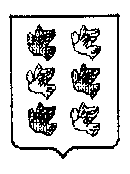 № п/пНаименованиеЕдиница измеренияКол-воСтоимость за единицу, руб.Общая стоимость, руб.1Принтерштука320 012,3060 036,902Принтер для проведения ГИА в 2024 годуштука55 015,0025 075,00ИТОГОИТОГО885 111,90